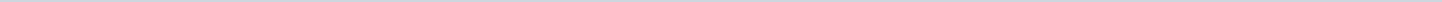 Index (2 onderwerpen)1 Ex. art. 42 vragen RvO 20222 Technische vragen 2022Ex. art. 42 vragen RvO 2022MetadataDocumenten (37)Technische vragen 2022MetadataDocumenten (60)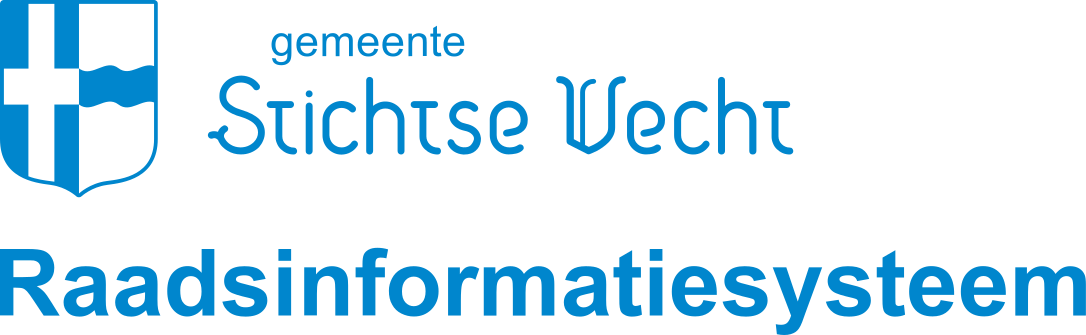 Gemeente Stichtse VechtAangemaakt op:Gemeente Stichtse Vecht28-03-2024 11:30RaadsvragenPeriode: 2022Laatst gewijzigd17-05-2023 11:12ZichtbaarheidOpenbaarStatusEx. art. 42 vragen RvO#Naam van documentPub. datumInfo1.001. Antw.+vr. Commotie rondom handhaving winkelgebieden (R. Habes - SSV) - 2022021010-02-2022PDF,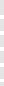 219,41 KB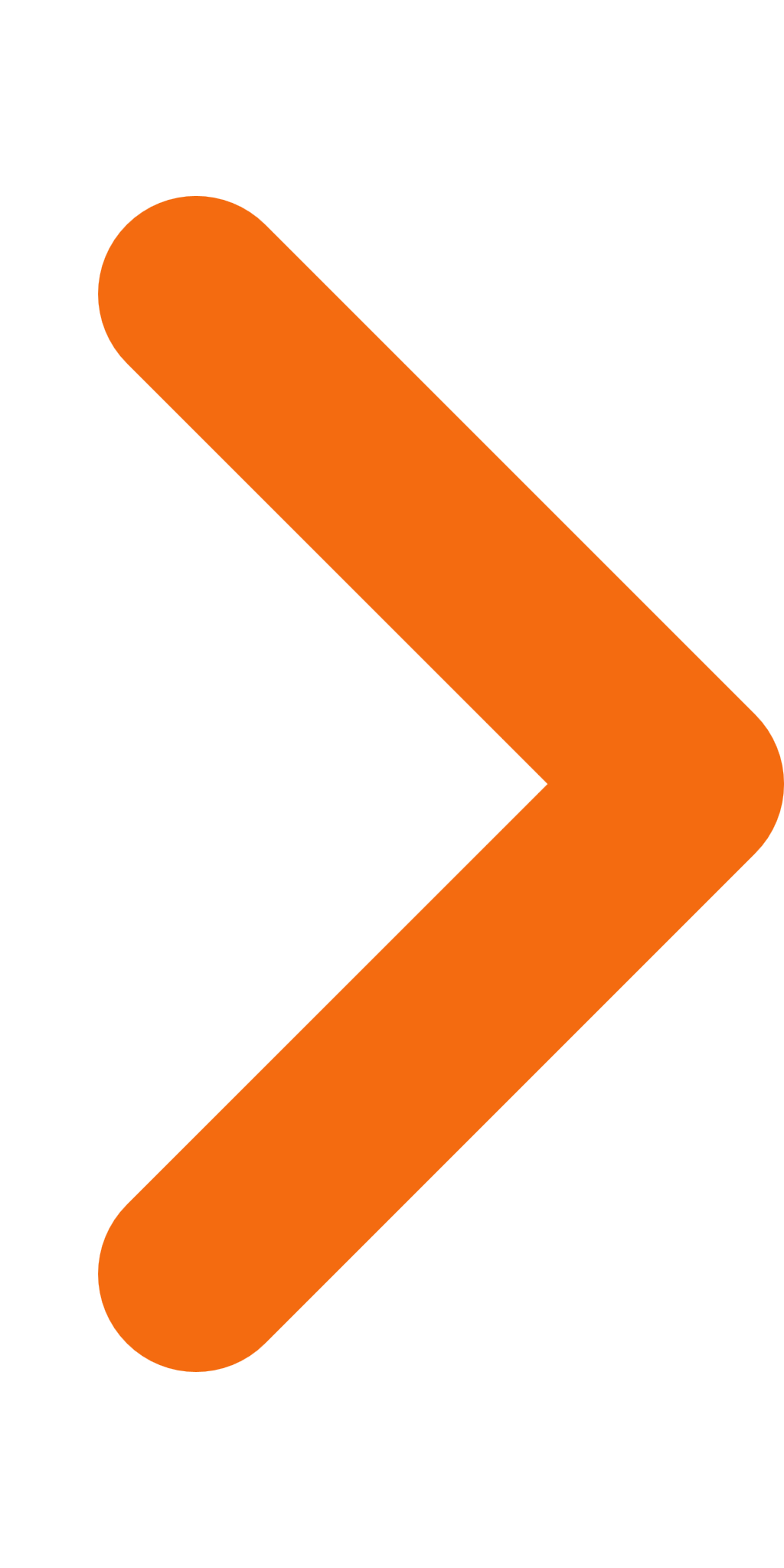 2.002. Antw.+vr. Handhaving winkeliers centrum Breukelen (K. van Vliet - Streekbelangen) -2022022222-02-2022PDF,177,68 KB3.005. Antw.+Vr. Steeds meer mensen verward op straat in SV - S. Jeddaoui (PvdA) - 20220315.docx15-03-2022PDF,211,46 KB4.004. Antw.+Vr. Sluiting van het Ontmoetings- en activiteitencentrum Willem van Hoornhof in Maarssenbroek (R. Druppers - Lokaal Liberaal) -2022031717-03-2022PDF,207,63 KB5.003. Antw. + vragen Wachtlijsten Huishoudelijke Hulp en WMO (O. Morel - Lokaal Liberaal) -2022032323-03-2022PDF,384,07 KB6.008. Antw.+vr. Gazprom - I. Roetman (CU-SGP) - 2022032424-03-2022PDF,197,52 KB7.006. Antw.+Vr. Big brown Data - Sarah van Lindenberg-Hess (CDA) - 2022033131-03-2022PDF,210,06 KB8.012. Vragen inzake onderhoud Bloemstede - T. de Vries (SP) -2021033105-04-2022PDF,296,21 KB9.009. Antw. + vragen De schop gaat bij Haagstede de grond in - B. de Vries (VVD) - 2022040606-04-2022PDF,263,97 KB10.007. Antw. + vragen toezeggingen Harmonisatie - R. van Liempdt (Lokaal Liberaal) - 2022040606-04-2022PDF,201,17 KB11.010. Antw. + vragen bebouwing Zwaluwpark WestBroekse binnenweg - A. Gemke (GL) - 2022040606-04-2022PDF,212,01 KB12.013. Antw.+vr. Fietspad langs de N402 in Loenen mag niet weg - S. van Lindenberg-Hess (CDA) - 2022051919-05-2022PDF,203,96 KB13.012. Antw. + vragen inzake onderhoud Bloemstede -  T. de Vries (SP) -2022052020-05-2022PDF,409,59 KB14.015. Antw.+ vragen Geen hulp bij huisverbod aan slachtoffers - S. Jeddaoui (PvdA) - 2022053030-05-2022PDF,207,63 KB15.014. Antw.+vr. Stand van zaken gemeentelijke organisatie - L. Burgering (PvdA) - 2022061616-06-2022PDF,201,10 KB16.011. Antw. + vragen Coördinatie en regie opvang vluchtelingen Oekraïne - R. Habes (SSV) - 2022062424-06-2022PDF,221,35 KB17.018. Antw.+vr. Werken bij gemeente Stichtse Vecht moet lonen - S. Jeddaoui (PvdA) -2022070505-07-2022PDF,201,07 KB18.016. Antw.+vr. Zandpad wordt fietsstraat - M. Tasche (D66) - 2022070505-07-2022PDF,186,31 KB19.017. Antw.+vr. Gelijkheidbeginsel - L. Burgering (PvdA) en M. Brandts(GL) -2022070707-07-2022PDF,207,87 KB20.020. Antw. +Vr. inzake Woningen voor statushouders - W. Ubaghs (BVNL) -2022082323-08-2022PDF,160,73 KB21.021. Antw.+Vr. inzake Verkeerssituatie Singel Vreeland - P. van Rossum (CDA) -2022090101-09-2022PDF,216,11 KB22.019. Antw. + vragen Energiearmoede - M. Tasche (D66) - 2022090909-09-2022PDF,221,15 KB23.023. Antw. vr. inzake opvang asielzoekers S. Jeddaoui (PvdA) 2022092020-09-2022PDF,121,39 KB24.024. Antw.+Vr. inzake Prijsverhoging zwembad - L. Burgering (PvdA), M. Brands (GL) en T. de Vries (SP) - 2022092929-09-2022PDF,222,75 KB25.022. Antw.+vr. inzake Prestatieafspraken Woningbouwcorporaties+bijlagen - T. de Vries (SP) -2022101111-10-2022PDF,1,09 MB26.026. Antw. + vragen Dreiging plaatsen windmolens gemeente SV (aanvulling T.V. 028) M. Hoek (HVV) 2022101717-10-2022PDF,301,07 KB27.029. Antw.+Vr. inzake Acacia aan de Kaatsbaan te Maarssen-dorp, alsnog bedreigt met kap - R. Habes (SSV) - 2022111010-11-2022PDF,775,74 KB28.030. Antw.+vr. inzake bomenkap Maarssen t.b.v. bekabeling door Stedin- R. Habes (SSV) en A. Gemke (GL) - 2022111010-11-2022PDF,842,02 KB29.032. Antw.+Vr. Artikel WOZ gluurders - W. Ubaghs (BVNL) -2022111515-11-2022PDF,165,78 KB30.027. Antw.+Vr. inzake ingekomen brief voortgang Skeelercentrum Stichtsevecht - J. van Nieuwenhoven (Lokaal Liberaal) -2022111515-11-2022PDF,177,64 KB31.031. Antw.+vr. inzake Terugnemen regie op de energie - T. de Vries (SP), M. v. Gaalen (GL) en R. Habes (SSV) - 2022112324-11-2022PDF,2,21 MB32.035. Antw.+vr. Tijdelijke woningen voor Oekraïense ontheemden - M. Scherpenzeel (CDA) - 2023012424-01-2023PDF,116,41 KB33.033. Antw. + vragen Gemeentearchief - L. Burgering (PvdA) - 2022120707-12-2022PDF,9,07 MB34.034. Antw.+vr. Onderzoek naar kabelgoottegels voor het opladen van elektrische auto’s - P. van Rossum-Rengelink(CDA) - 2022122020-12-2022PDF,182,31 KB35.028. Antw. + vragen inzake SUN - Stichting Urgente Noden - T. de Vries (SP) - 2022122121-12-2022PDF,190,03 KB36.036. Antw.+vr. Opruimkosten na dumpingen drugsafval - S. van Lindenberg-Hess (CDA) - 2022122222-12-2022PDF,211,75 KB37.025. Antw. + vragen n.a.v. deelname van RKC aan het Doe Mee onderzoek - I. Roetman (CU-SGP) - 2023051717-05-2023PDF,106,18 KBLaatst gewijzigd08-03-2023 17:02ZichtbaarheidOpenbaarStatusTechnische vragen#Naam van documentPub. datumInfo1.001. Antw. + techn. vr. omtrent meldingen handhaving en opvolging daarvan - R. Druppers (Lokaal Liberaal) - 2022013131-01-2022PDF,120,14 KB2.005. Antw+Techn.vr.Verkeersbesluit afwaarderen Oostkanaaldijk tussen Zijlweg en Stationsweg tot fiets-bromfietspad-H. van Maanen (Lokaal Liberaal)-2022020808-02-2022PDF,267,19 KB3.002. Antw. techn.vr. inzake Warmtetransitie - L. Burgering (PvdA) - 2022021111-02-2022PDF,212,41 KB4.003. Antw. + techn.vr. mbt Digitaal Stelsel Omgevingswet (DSO) - R. Fiscalini (Het Vechtse Verbond) -2022021414-02-2022PDF,187,50 KB5.007. Antw.+techn.vr. +bijlagen Rioolwerkzaamheden Herenweg en Gageldijk II 8 februari 2022 - M. Hoek (Het Vechtse Verbond)03-03-2022PDF,9,88 MB6.006. Antw. + techn. vr. Hondenlosloopgebied park Maarssenbroek - I. Roetman (CU-SGP) - 2022030809-03-2022PDF,216,00 KB7.004.  Antw. +Techn.vr. inzake Boomstede 348-364  - L. Burgering (PvdA) -2022031415-03-2022PDF,676,43 KB8.008. Antw. + techn. vr. Project (aan de) Geluidswal in Maarssenbroek - J. Toonen (PvdA) - 2022032323-03-2022PDF,299,86 KB9.009. Antw.+Techn. vr. Verordening nadeelcompensatie - O. Tijdgat (Lokaal Liberaal) - 2022040707-04-2022PDF,126,74 KB10.010. Techn.vr. Inzake Pilot Zelfbeheer Groen - T. Noordenbos (SP) -2022040707-04-2022PDF,135,37 KB11.008.a. Vervolg techn. vragen + Antw.  Project (aan de) Geluidswal in Maarssenbroek - J. Toonen (PvdA) - 2022041313-04-2022PDF,335,19 KB12.011. Antw.+Techn vr. stavaza uitvoering strategisch koersdocument dorpshuizen wijkcentra - R. Habes (SSV) - 2022051112-05-2022PDF,827,82 KB13.012. Antw.+Techn. vr. Opvang vluchtelingen uit Oekraïne - M. Brandts (GL), L. Burgering (PvdA) en T. de Vries (SP) - 2022060909-06-2022PDF,313,11 KB14.013. Antw.+Techn. vr. Wooncarrière voor bewoners flats Kuyper-, Schaep- en Troelstrastraat - S. Kox-Meijer (LL) -2022060909-06-2022PDF,274,91 KB15.016. Antw.+Techn.vr. inzake Project Zuilense Vecht - Warmteplan - T. de Vries (SP) -2022061616-06-2022PDF,266,84 KB16.014. Antw.+ techn. vr. Van rechtswege verleende omgevingsvergunning Spengen 9 Kockengen - camping als nevenactiviteit - I. Roetman (CU-SGP) -2022061717-06-2022PDF,350,38 KB17.015. Antw. + techn.vr. inzake Kockengen Waterproof - T. de Vries (SP) -2022062020-06-2022PDF,376,29 KB18.017. Techn. vr. Regeling Sportakkoord en leefstijlinterventies 2020–2022 - I. Roetman (CU-SGP) - 2022062204-07-2022PDF,115,87 KB19.019. Antw.+ techn.vr. inzake ALS protocol hulpmiddelen - M. Brandts (GroenLinks) - 2022071111-07-2022PDF,2,91 MB20.018. Antw. + techn.vr inzake Wmo herindicaties - M. Brandts (GroenLinks) - 2022071111-07-2022PDF,170,24 KB21.020. Antw.+Techn. vr. Leefgeld Oekraïners hoger dan bijstandsnorm in Stichtse Vecht - S. Jeddaoui (PvdA), M. van Gaalen (GL) - T. de Vries (SP) - 2022071212-07-2022PDF,260,86 KB22.021. Antw. +Techn.vr. inzake De Vondel - T. de Vries (SP) -2022071314-07-2022PDF,273,55 KB23.024. Antw.+Techn. vr. Algemene vragen over de omgevingswet - T. de Vries (SP) - 2022082323-08-2022PDF,233,15 KB24.025. Antw. + techn. vr. Riskante nicotinekick uit klein zakje even groot probleem als lachgas - R. Fiscalini (HVV) - 2022090707-09-2022PDF,402,08 KB25.026. Antw. + techn. vr. inzake Onderzoek naar toekomst ontmoetingslocaties - P. Jaipal (SSV) - 2022090709-09-2022PDF,469,98 KB26.027. Antw. + techn. vr. Gevolgen uitspraak Rechtbank in de zaak Gemeente Stichtse Vecht versus Verheij Integrale groenzorg - R. Fiscalini (HVV) - 2022090809-09-2022PDF,386,23 KB27.031. Techn. vr. Bestuursrapportage 2022 - R. Fiscalini (HVV) - 2022090709-09-2022PDF,159,68 KB28.022. Antw. + techn. vr. inzake Zelfbeheer groen en veiligheid in Bloemstede - T. de Vries (SP) - 2022091416-09-2022PDF,465,49 KB29.033. Antw. + techn.vr. Thuiszittende leerlingen en achterstanden in het onderwijs - S. Jeddaoui (PvdA) - 2022092021-09-2022PDF,405,16 KB30.028. Antw. + techn. vr. Dreiging plaatsen windmolens in Gemeente SV - R. Fiscalini (HVV) 2022092021-09-2022PDF,304,11 KB31.029. Antw. + techn. vr. Uitvoeragenda minima - T. de Vries (SP) en R. Habes (SSV) - 2022092021-09-2022PDF,286,24 KB32.030. Antw. techn. vr. Dreigende armoedegolf - T. de Vries (SP) en R. Habes (SSV) - 2022092021-09-2022PDF,102,27 KB33.032. Antw.+ techn. vr. Overzichten - R. Habes (SSV) - 2022092123-09-2022PDF,228,60 KB34.035. Antw.+Techn. vr. TIM SV - R. Fiscalini (HVV) - 2022101111-10-2022PDF,358,89 KB35.037. Antw. + Techn.vr. Beschoeiingen - S. Kox-Meijer (LL) - 2022101212-10-2022PDF,230,87 KB36.038. Antw.+Techn.vr. Beleid windmolens  windturbines - A. Kooij (PvdA) -2022101313-10-2022PDF,297,78 KB37.040. Antw. +Techn. vr. Landschapspark Oud Zuilen K. de Boer (LL) 2022102020-10-2022PDF,8,64 MB38.041. Antw.+Techn. vr. Statushouders in sociale huurwoningen NIET van Woningcorporaties - M. Tasche (D66) - 2022102727-10-2022PDF,127,47 KB39.039. Antw.+Techn. vr. Verplichte schuldhulp - I. Roetman (CU-SGP) - 2022102727-10-2022PDF,85,58 KB40.034. Antw. +Techn. vr. Kostendelersnorm - M. Brandts (GL) - 2022102727-10-2022PDF,87,74 KB41.042. Antw.+Techn. vr. Afspraken over sociale huurwoningen in anterieure overeenkomsten - M. Tasche (D66) - 2022102727-10-2022PDF,125,58 KB42.043. Antw.+Techn. vr. Re-integratie - T. de Vries (SP) - 2022110101-11-2022PDF,199,94 KB43.048. Antw. + techn. vr. Geluidseisen warmtepompen en airco's - I. Roetman (CU-SGP) - 2022110909-11-2022PDF,102,31 KB44.036. Antw. + techn. vr. 1 oktober Burendag Bloemstede - T. Noordenbos (SP) - 2022111111-11-2022PDF,255,59 KB45.044. Antw.+Techn.vr. Brasserie Kikkerfort - J. van Sligtenhorst (Streekbelangen) en P. van Rossum Rengelink (CDA) -2022111515-11-2022PDF,282,70 KB46.046. Antw. + techn.vr. inzake Armoedebestrijding kinderen +bijlage - I. Roetman (ChristenUnie-SGP) -2022111818-11-2022PDF,2,67 MB47.045. Antw. + techn.vr. inzake Bouwvrijstelling - I. Roetman (ChristenUnie-SGP) -2022112121-11-2022PDF,389,28 KB48.049. Antw. + techn.vr. inzake Bouwvrijstelling stikstof - M. Versloot (Streekbelangen) -2022112121-11-2022PDF,385,99 KB49.047. Antw. + techn. vr. Ontwikkeling Bisonspoor - T. de Vries (SP) - 2022112121-11-2022PDF,409,67 KB50.050. Antw. + techn. vr. Capaciteit Schuldhulpverlening - T. de Vries (SP) - 2022112428-11-2022PDF,240,70 KB51.052. Antw. + techn.vr. inzake Bewonersgroepen - M. Versloot (Streekbelangen) -2022122222-12-2022PDF,150,34 KB52.053. Antw. + techn. vr. Brug Bergseweg Vreeland - T. de Vries (SP) - 2022122727-12-2022PDF,217,30 KB53.055. Antw. + techn.vr. Schuldnotering BKR na schuldsanering + bijlage - A. Kooij (PvdA) -2023010309-01-2023PDF,498,08 KB54.057. Antw.+ techn.vr. inzake Woonvisie - T. de Vries (SP) -2023010909-01-2023PDF,247,32 KB55.053. Aanvulling antw. techn. vr. Brug Bergseweg Vreeland - T. de Vries (SP) - 2023011011-01-2023PDF,280,25 KB56.054. Antw. +Techn.vr. Sluiting Brasserie-horeca Recreatiebad Kikkerfort te Breukelen - R. Fiscalini (Het Vechtse Verbond) -2023011617-01-2023PDF,297,41 KB57.058. Antw.+techn.vr. inzake Energielabels kantoren - A. Kooij (PvdA) -2023012331-12-2022PDF,242,60 KB58.051. Antw. + techn vr. inzake Buitengebied - P. van Rossum-Rengelink -2023012531-12-2022PDF,245,64 KB59.059. Antw. +Techn. vragen inzake Veiligheid - T. de Vries (SP) -2023011627-01-2023PDF,402,22 KB60.056. Antw. + techn. vr. Raadsvoorstel wijzigen reglement raad en commissieverordening - T. de Vries (SP) - 2023030831-12-2022PDF,275,06 KB